PARENT TERM DATES 2017 - 2018                                     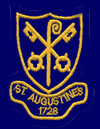 AUTUMN TERM                                                                                        SPRING TERMSUMMER TERMWeds 6th SeptCHILDREN RETURN Mon 30st Oct-CHILDREN RETURN-GREEN CARD TREATMon 11th Sept-Y6 SWIMMING BEGINSFriday 3rd NovY2 OPEN EVENING 6pmTues 12th SeptUPPER SCHOOL BRANCASTER TRIPMon 6th Nov-Y5 SWIMMING BEGINSMon 18th Sept-Y6 SWIMMING-PAID AFTER SCHOOL CLUBS BEGINTues 7th  NovWELBY CAFÉ 9.15Thurs 21st SeptLOWER SCHOOL EGYPTIAN DAYThurs 9th NovATTENBOROUGH CLASS WORSHIP IN SCHOOL 10.15amFri 22nd SeptHouse captain electionsMon 13th NovY5 SWIMMINGMon 25th Sept-Y6 SWIMMING-FREE AFTER SCHOOL CLUBS BEGIN-MEETING FOR  “ACHIEVEMENT FOR ALL” PARENTS 3-4 Tues 14th  Nov-ROSS CAFÉ 9.15-BIRD MAN 1.30Tues 26th SeptGLENNIE CAFÉ 9.15Weds 15th NovMEETING FOR Y6 AYLMERTON VISIT 3.15Thurs 28th SeptMEETING FOR Y6 PARENTS 6pmMon 20th NovY5 SWIMMINGMon 2nd Oct-Y6 SWIMMINGTues 21st NovMURRAY CAFÉ 9.15Tues 3rd OctFARAH CAFÉ 9.15amTues 21st NovMURRAY CAFÉ 9.15Thurs 5th OctGLENNIE CLASS WORSHIP IN CHURCH 10.15amTues 21st NovMURRAY CAFÉ 9.15Mon 9th Oct-Y6 SWIMMINGThurs 23rd NovNEWTON CLASS WORSHIP IN SCHOOL 10.15Tues 10th Oct-ATTENBOROUGH CAFÉ 9.15-BINGO 3.00-4.30Mon 27th Nov-Y5 SWIMMING-Y6 RESIDENTIAL MON-FRIThurs 12th OctFARAH CLASS WORSHIP IN CHURCH 10.15amTues 28th NovSIMMONDS CAFÉ 9.15Mon 16th Oct-Y6 FINAL SWIMMING-MATHS WEEKMon 4th DecY5 SWIMMINGTues 17th Oct-NEWTON CAFÉ 9.15am-PARENTS’ EVENING 3.00 – 5.30  (REPORT CARDS)Thurs 7th DecWELBY CLASS WORSHIP IN SCHOOL 10.15amThurs 19th Oct-PARENTS’ EVENING 4.00 – 6.30  (REPORT CARDS)Mon 11th Dec-Y5 FINAL SWIMMING-CHRISTMAS WEEKFri 20th Oct-INTERHOUSE COMPETITIONS -BREAK UPTues 12th Dec-Y3 NATIVITY 9.15-BINGO 3.00-4.30AUTUMN HALF TERM: 23rd  – 27th OctAUTUMN HALF TERM: 23rd  – 27th OctAUTUMN HALF TERM: 23rd  – 27th OctWeds 13th Dec-Y3 NATIVITY 9.15-HOUSE TREAT PMAUTUMN HALF TERM: 23rd  – 27th OctAUTUMN HALF TERM: 23rd  – 27th OctAUTUMN HALF TERM: 23rd  – 27th OctThurs 14th DecICE CHRISTMAS SHOW PMAUTUMN HALF TERM: 23rd  – 27th OctAUTUMN HALF TERM: 23rd  – 27th OctAUTUMN HALF TERM: 23rd  – 27th OctFri 15th DecINTERHOUSE COMPETITIONS AUTUMN HALF TERM: 23rd  – 27th OctAUTUMN HALF TERM: 23rd  – 27th OctAUTUMN HALF TERM: 23rd  – 27th OctMon 18th Dec-ATTENDANCE AWARDS IN WORSHIP-DISCO 5.00-6.00 LS, 6.15-7.15 USAUTUMN HALF TERM: 23rd  – 27th OctAUTUMN HALF TERM: 23rd  – 27th OctAUTUMN HALF TERM: 23rd  – 27th OctTues 19th Dec-LAST DAY OF TERM-CHRISTMAS SERVICE IN CHURCH 9.30AUTUMN HALF TERM: 23rd  – 27th OctAUTUMN HALF TERM: 23rd  – 27th OctAUTUMN HALF TERM: 23rd  – 27th OctCHRISTMAS HOLIDAY: 20th Dec  – 2nd Jan ‘18CHRISTMAS HOLIDAY: 20th Dec  – 2nd Jan ‘18CHRISTMAS HOLIDAY: 20th Dec  – 2nd Jan ‘18AUTUMN HALF TERM: 23rd  – 27th OctAUTUMN HALF TERM: 23rd  – 27th OctAUTUMN HALF TERM: 23rd  – 27th OctCHRISTMAS HOLIDAY: 20th Dec  – 2nd Jan ‘18CHRISTMAS HOLIDAY: 20th Dec  – 2nd Jan ‘18CHRISTMAS HOLIDAY: 20th Dec  – 2nd Jan ‘18AUTUMN HALF TERM: 23rd  – 27th OctAUTUMN HALF TERM: 23rd  – 27th OctAUTUMN HALF TERM: 23rd  – 27th OctCHRISTMAS HOLIDAY: 20th Dec  – 2nd Jan ‘18CHRISTMAS HOLIDAY: 20th Dec  – 2nd Jan ‘18CHRISTMAS HOLIDAY: 20th Dec  – 2nd Jan ‘18Thurs 4th Jan-CHILDREN RETURNMon 19th  Feb-CHILDREN RETURN- GREEN CARD TREAT-Y3 SWIMMING BEGINSFri 5th JanGREEN CARD TREATTues 20th Feb-BINGOMon 8th  JanY4 SWIMMING BEGINSThurs 22nd FebMURRAY CLASS WORSHIP IN SCHOOLMon 15th Jan-Y4 SWIMMINGMon 26th Feb-Y3 SWIMMINGTues 16th JanGLENNIE CAFÉ 9.15Tues 27th FebWELBY CAFÉ 9.15Thurs 18th JanGLENNIE CLASS WORSHIP IN SCHOOLFri 2nd &  Sat 3rd MarPETERBOROUGH DRAMA FESTIVALMon 22nd JanY4 SWIMMINGMon 5th Mar-Y3 SWIMMIMGTues 23rd JanFARAH CAFÉ 9.15Tues 6th MarROSS CAFÉ 9.15Thurs 26th JanMURRAY CLASS WORSHIP IN SCHOOLThurs 8th MarSIMMONDS CLASS WORSHIP IN SCHOOLMon 29th JanY4 SWIMMINGWeds 7th MarMEETING FOR KINGSWOOD 3pmTues 30th JanATTENBOROUGH CAFÉ 9.15Fri 9th MarMOTHERS’ DAY LUNCHThurs 1st FebFARAH CLASS WORSHIP IN SCHOOLMon 12th Mar-Y3 SWIMMINGMon 5th Feb-Y4 FINAL SWIMMING-BOOK WEEKTues 13th MarMURRAY CAFÉ 9.15Tues 6th Feb-NEWTON CAFÉ 9.15-PARENTS’ EVENING 3.00-5.30Thurs 15th MarROSS CLASS WORSHIP IN SCHOOLWeds 7th FebPARENTS’ EVENING 4.00-6.30Mon 19th MarY3 LAST SWIMMINGFri 9th FebBOOK QUIZBOOK WEEK DRESS UP DAYTues 20th MarSIMMONDS CAFÉ 9.15SPRING HALF TERM: 12th  – 16th FebSPRING HALF TERM: 12th  – 16th FebSPRING HALF TERM: 12th  – 16th FebWeds 21st-Fri23rd MarY4 KINGSWOODSPRING HALF TERM: 12th  – 16th FebSPRING HALF TERM: 12th  – 16th FebSPRING HALF TERM: 12th  – 16th FebMon 26th MarEASTER WEEKSPRING HALF TERM: 12th  – 16th FebSPRING HALF TERM: 12th  – 16th FebSPRING HALF TERM: 12th  – 16th FebTues 27th Mar-BINGOSPRING HALF TERM: 12th  – 16th FebSPRING HALF TERM: 12th  – 16th FebSPRING HALF TERM: 12th  – 16th FebWeds 28th Mar-HOUSE TREAT PM-DISCO 5-6LS, 6.15-7.15 USSPRING HALF TERM: 12th  – 16th FebSPRING HALF TERM: 12th  – 16th FebSPRING HALF TERM: 12th  – 16th FebThurs 29th Mar-LAST DAY-EASTER SERVICE 9.15SPRING HALF TERM: 12th  – 16th FebSPRING HALF TERM: 12th  – 16th FebSPRING HALF TERM: 12th  – 16th FebEASTER HOLIDAY: 30th MARCH – 13th APRILFRIDAY 13th APRIL – Y6 SATs BOOSTER DAYEASTER HOLIDAY: 30th MARCH – 13th APRILFRIDAY 13th APRIL – Y6 SATs BOOSTER DAYEASTER HOLIDAY: 30th MARCH – 13th APRILFRIDAY 13th APRIL – Y6 SATs BOOSTER DAYSPRING HALF TERM: 12th  – 16th FebSPRING HALF TERM: 12th  – 16th FebSPRING HALF TERM: 12th  – 16th FebEASTER HOLIDAY: 30th MARCH – 13th APRILFRIDAY 13th APRIL – Y6 SATs BOOSTER DAYEASTER HOLIDAY: 30th MARCH – 13th APRILFRIDAY 13th APRIL – Y6 SATs BOOSTER DAYEASTER HOLIDAY: 30th MARCH – 13th APRILFRIDAY 13th APRIL – Y6 SATs BOOSTER DAYSPRING HALF TERM: 12th  – 16th FebSPRING HALF TERM: 12th  – 16th FebSPRING HALF TERM: 12th  – 16th FebEASTER HOLIDAY: 30th MARCH – 13th APRILFRIDAY 13th APRIL – Y6 SATs BOOSTER DAYEASTER HOLIDAY: 30th MARCH – 13th APRILFRIDAY 13th APRIL – Y6 SATs BOOSTER DAYEASTER HOLIDAY: 30th MARCH – 13th APRILFRIDAY 13th APRIL – Y6 SATs BOOSTER DAYWeds 18th April-CHILDREN RETURN-GREEN CARD TREATMon 4th June-CHILDREN RETURN-GREEN CARD TREATThurs 26th AprilATTENBOROUGH CLASS WORSHIP IN CHURCH 10.15Tues 5th JuneSIMMONDS CAFÉ 9.15Tues 1st MayWELBY STORY CAFÉ 9.15Tues 12th JuneATTENBOROUGH CAFÉ 9.15Weds 2nd MayMEETING FOR CAYTHORPE 3pmThurs 14th JuneWELBY CLASS WORSHIP IN CHURCH 10.15Mon 7th MayBANK HOLIDAYFriday 15th June-FATHERS’ DAY LUNCHTues 8th  MayROSS CAFÉ 9.15Thurs 10th MayNEWTON CLASS WORSHIP IN CHURCHTues 19th JuneNEWTON CAFÉ 9.15Fri 11th MayWHOLE SCHOOL SPELLATHONWeds 20th JuneSPORTS MORNINGMon 14th May-Y6 SATs WEEK-Y5 CAYTHORPE 14/5 -16/5Thurs 21st JuneMURRAY CLASS WRSHIP IN CHURCH 10.15Mon 21st  May-THEMED WEEK TBCWeds 27th June-RESERVE SPORTS MORNING-RAND FARM MEETING 3pmTues  22nd May-MURRAY CAFÉ 9.15-GRANDPARENTS/SPECIAL PEOPLE MORNING-BINGO 3-4.30pmThurs 28th JuneSIMMONDS CLASS WORSHIP IN CHURCH 10.15Fri 25th May-LAST DAY OF HALF TERM-INTER HOSE COMPETITIONS PMWeds 4th JulyTRANSITION DAYSUMMER HALF TERM: 28th May – 1st JuneSUMMER HALF TERM: 28th May – 1st JuneSUMMER HALF TERM: 28th May – 1st JuneThurs 5th JulyTRANSITION DAYSUMMER HALF TERM: 28th May – 1st JuneSUMMER HALF TERM: 28th May – 1st JuneSUMMER HALF TERM: 28th May – 1st JuneFri 6th JulyTRANSITION DAYSUMMER HALF TERM: 28th May – 1st JuneSUMMER HALF TERM: 28th May – 1st JuneSUMMER HALF TERM: 28th May – 1st JuneWeds 11th July-Y3 RAND FARM 11/7 & 12/7-Y6 SHOW 6pmSUMMER HALF TERM: 28th May – 1st JuneSUMMER HALF TERM: 28th May – 1st JuneSUMMER HALF TERM: 28th May – 1st JuneThurs12th July-ROSS CLASS WORSHIP IN CHURCH-Y6 SHOW 1.30 AND 6pmSUMMER HALF TERM: 28th May – 1st JuneSUMMER HALF TERM: 28th May – 1st JuneSUMMER HALF TERM: 28th May – 1st JuneMon 16th JulyANNUAL REPORTS TO PARENTSSUMMER HALF TERM: 28th May – 1st JuneSUMMER HALF TERM: 28th May – 1st JuneSUMMER HALF TERM: 28th May – 1st June Tues 17th July-BINGO 3-4.30SUMMER HALF TERM: 28th May – 1st JuneSUMMER HALF TERM: 28th May – 1st JuneSUMMER HALF TERM: 28th May – 1st JuneThurs 19th July-PARENTS MEET NEW TEACHERS 3-4-Y6 LEAVERS’ PARTY 4-5.30SUMMER HALF TERM: 28th May – 1st JuneSUMMER HALF TERM: 28th May – 1st JuneSUMMER HALF TERM: 28th May – 1st JuneFri 20th JulyHOUSE TREAT PMSUMMER HALF TERM: 28th May – 1st JuneSUMMER HALF TERM: 28th May – 1st JuneSUMMER HALF TERM: 28th May – 1st JuneMon 23rd July-ATTENDANCE AWARDS IN CW-DISCO 5-6, 6.15-7.15SUMMER HALF TERM: 28th May – 1st JuneSUMMER HALF TERM: 28th May – 1st JuneSUMMER HALF TERM: 28th May – 1st JuneTues 24th July-LAST DAY OF TERM-LEAVERS’ SERVICE IN CHURCH 10.30amSUMMER HALF TERM: 28th May – 1st JuneSUMMER HALF TERM: 28th May – 1st JuneSUMMER HALF TERM: 28th May – 1st JuneSUMMER HALF TERM: 28th May – 1st JuneSUMMER HALF TERM: 28th May – 1st JuneSUMMER HALF TERM: 28th May – 1st JuneSUMMER HALF TERM: 28th May – 1st JuneSUMMER HALF TERM: 28th May – 1st JuneSUMMER HALF TERM: 28th May – 1st JuneSUMMER HALF TERM: 28th May – 1st JuneSUMMER HALF TERM: 28th May – 1st JuneSUMMER HALF TERM: 28th May – 1st JuneSUMMER HALF TERM: 28th May – 1st JuneSUMMER HALF TERM: 28th May – 1st JuneSUMMER HALF TERM: 28th May – 1st JuneSUMMER HALF TERM: 28th May – 1st JuneSUMMER HALF TERM: 28th May – 1st JuneSUMMER HALF TERM: 28th May – 1st JuneSUMMER HALF TERM: 28th May – 1st JuneSUMMER HALF TERM: 28th May – 1st JuneSUMMER HALF TERM: 28th May – 1st June